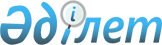 О внесении изменений и дополнений в приказ Министра образования и науки Республики Казахстан от 14 апреля 2015 года № 200 "Об утверждении стандартов государственных услуг, оказываемых в сфере технического и профессионального образования"
					
			Утративший силу
			
			
		
					Приказ Министра образования и науки Республики Казахстан от 18 мая 2018 года № 212. Зарегистрирован в Министерстве юстиции Республики Казахстан 13 июня 2018 года № 17055. Утратил силу приказом Министра образования и науки Республики Казахстан от 12 мая 2020 года № 197.
      Сноска. Утратил силу приказом Министра образования и науки Республики Казахстан от 12 мая 2020 года № 197 (вводится в действие по истечении десяти календарных дней после дня его первого официального опубликования).
      ПРИКАЗЫВАЮ:
      1. Внести в приказ Министра образования и науки Республики Казахстан от 14 апреля 2015 года № 200 "Об утверждении стандартов государственных услуг, оказываемых в сфере технического и профессионального образования" (зарегистрирован в Реестре государственной регистрации нормативных правовых актов под № 11220, опубликован в информационно-правовой системе нормативных правовых актов "Әділет" 19 июня 2015 года) следующие изменения и дополнения:
      в пункт 1 внесено изменение на казахском языке, текст на русском языке не меняется;
      стандарт государственной услуги "Прием документов в организации технического и профессионального, послесреднего образования", утвержденный указанным приказом: 
      дополнить пунктом 9-1 следующего содержания:
      "9-1. Услугодатель отказывает в оказании государственной услуги по следующим основаниям:
      1) установление недостоверности документов, представленных услугополучателем для получения государственной услуги, и (или) данных (сведений), содержащихся в них;
      2) несоответствие представленных документов услугополучателя, необходимых для оказания государственной услуги, требованиям, установленным Типовыми правилами приема на обучение в организациях образования, реализующих образовательные программы технического и профессионального образования, утвержденными постановлением Правительства Республики Казахстан от 19 января 2012 года № 130, и Типовыми правилами приема на обучение в организациях образования, реализующих образовательные программы послесреднего образования, утвержденными постановлением Правительства Республики Казахстан от 30 января 2012 года № 174.
      При отказе в оказании государственной услуги услугодатель направляет услугополучателю ответ с указанием причин отказа.
      В случае устранения услугополучателем причин отказа в оказании государственной услуги услугополучатель может обратиться повторно для получения государственной услуги в порядке, установленном настоящим стандартом государственной услуги.";
      дополнить пунктом 9-2 следующего содержания:
      "9-2. В случае предоставления услугополучателем неполного пакета документов, согласно перечню, предусмотренному пунктом 9 настоящего стандарта государственной услуги, работник Государственной корпорации отказывает в приеме заявления и выдает расписку по форме согласно приложению 3 к настоящему стандарту государственной услуги.";
      пункт 13  изложить в следующей редакции:
      "13. Услугополучатель имеет возможность получения информации о порядке и статусе оказания государственной услуги в режиме удаленного доступа посредством справочных служб услугодателя по вопросам оказания государственной услуги, Единого контакт-центра.";
      пункт 14 изложить в следующей редакции:
      "14. Контактные телефоны справочных служб услугодателя по вопросам оказания государственной услуги размещены на интернет-ресурсе Министерства: www.edu.gov.kz и Единого контакт-центра: 8-800-080-7777, 1414.";
      дополнить приложением 3 к настоящему стандарту государственной услуги;
      в стандарте государственной услуги "Предоставление общежития обучающимся в организациях технического и профессионального образования", утвержденном указанным приказом:
      в заголовок внесено изменение на казахском языке, текст на русском языке не меняется;
      в пункт 1 внесено изменение на казахском языке, текст на русском языке не меняется;
      в пункт 4 внесено изменение на казахском языке, текст на русском языке не меняется;
      в пункт 6 внесено изменение на казахском языке, текст на русском языке не меняется;
      дополнить пунктом 9-1 следующего содержания:
      "9-1. Услугодатель отказывает в оказании государственной услуги по следующим основаниям:
      1) установление недостоверности документов, представленных услугополучателем для получения государственной услуги, и (или) данных (сведений), содержащихся в них;
      2) несоответствие представленных документов услугополучателя, необходимых для оказания государственной услуги, требованиям, установленным Правилами распределения мест в общежитиях государственных организаций образования, утвержденными приказом Министра образования и науки Республики Казахстан от 22 января 2016 года № 66 (зарегистрирован в Реестре государственной регистрации нормативных правовых актов под № 13487).
      При отказе в оказании государственной услуги услугодатель направляет услугополучателю ответ с указанием причин отказа.
      В случае устранения услугополучателем причин отказа в оказании государственной услуги услугополучатель может обратиться повторно для получения государственной услуги в порядке, установленном настоящим стандартом государственной услуги.";
      дополнить пунктом 9-2 следующего содержания:
      "9-2 В случае предоставления услугополучателем неполного пакета документов, согласно перечню, предусмотренному пунктом 9 настоящего стандарта государственной услуги, работник Государственной корпорации отказывает в приеме заявления и выдает расписку по форме согласно приложению 4 к настоящему стандарту государственной услуги.";
      пункт 13 изложить в следующей редакции:
      "13. Услугополучатель имеет возможность получения информации о порядке и статусе оказания государственной услуги в режиме удаленного доступа посредством справочных служб услугодателя по вопросам оказания государственной услуги, Единого контакт-центра.";
      пункт 14 изложить в следующей редакции:
      "14. Контактные телефоны справочных служб услугодателя по вопросам оказания государственной услуги размещены на интернет-ресурсе Министерства: www.edu.gov.kz и Единого контакт-центра: 8-800-080-7777, 1414.";
      в правый верхний угол приложений 1, 2 и 3 к указанному стандарту внесены изменения на казахском языке, текст на русском языке не меняется;
      дополнить приложением 4 к настоящему стандарту государственной услуги;
      в стандарте государственной услуги "Выдача дубликатов документов о техническом и профессиональном образовании", утвержденном указанным приказом:
      пункт 3 изложить в следующей редакции:
      "3. Государственная услуга оказывается организациями технического и профессионального образования (далее - услугодатель).
      Прием заявления и выдача результата оказания государственной услуги осуществляются через:
      1) канцелярию услугодателя;
      2) некоммерческое акционерное общество "Государственная корпорация "Правительство для граждан" (далее – Государственная корпорация).";
      пункт 10 изложить в следующей редакции:
      "10. Услугодатель и Государственная корпорация отказывают в оказании государственной услуги по следующим основаниям:
      1) установление недостоверности документов, представленных услугополучателем для получения государственной услуги, и (или) данных (сведений), содержащихся в них;
      2) несоответствие представленных материалов услугополучателя, необходимых для оказания государственной услуги, требованиям, установленным Правилами выдачи документов об образовании государственного образца, утверждении их форм и видов, утвержденными приказом Министра образования и науки Республики Казахстан от 28 января 2015 года № 39 (зарегистрирован в Реестре государственной регистрации нормативных правовых актов под № 10348).
      При отказе в оказании государственной услуги услугодатель или работник Государственной корпорации выдает расписку об отказе в приеме документов по форме согласно приложению 3 к настоящему стандарту государственной услуги.
      В случае устранения услугополучателем причин отказа в оказании государственной услуги услугополучатель может обратиться повторно для получения государственной услуги в порядке, настоящим стандартом государственной услуги.";
      пункт 14 изложить в следующей редакции:
      "14. Адреса мест оказания государственной услуги размещены на интернет-ресурсах:
      1) Министерства: www.edu.gov.kz;
      2) Государственной корпорации: www.gov4c.kz.",
      пункт 15 изложить в следующей редакции:
      "15. Услугополучатель имеет возможность получения информации о порядке и статусе оказания государственной услуги в режиме удаленного доступа посредством справочных служб услугодателя по вопросам оказания государственной услуги, Единого контакт-центра.";
      пункт 16 изложить в следующей редакции:
      "16. Контактные телефоны справочных служб услугодателя по вопросам оказания государственной услуги размещены на интернет-ресурсе Министерства: www.edu.gov.kz и Единого контакт-центра: 8-800-080-7777, 1414.".
      2. Департаменту технического и профессионального образования Министерства образования и науки Республики Казахстан (Оспанова Н.Ж.) в установленном законодательством Республики Казахстан порядке обеспечить:
      1) государственную регистрацию настоящего приказа в Министерстве юстиции Республики Казахстан;
      2) в течение десяти календарных дней со дня государственной регистрации настоящего приказа направление его копии в бумажном и электронном виде на казахском и русском языках в Республиканское государственное предприятие на праве хозяйственного ведения "Республиканский центр правовой информации" для официального опубликования и включения в Эталонный контрольный банк нормативных правовых актов Республики Казахстан;
      3) в течение десяти календарных дней после государственной регистрации настоящего приказа направление его копии на официальное опубликование в периодические печатные издания;
      4) размещение настоящего приказа на интернет-ресурсе Министерства образования и науки Республики Казахстан после его официального опубликования;
      5) в течение десяти рабочих дней после государственной регистрации настоящего приказа в Министерстве юстиции Республики Казахстан представление в Департамент юридической службы и международного сотрудничества Министерства образования и науки Республики Казахстан сведений об исполнении мероприятий, предусмотренных подпунктами  1), 2), 3) и 4) настоящего пункта.
      3. Контроль за исполнением настоящего приказа возложить на вице-министра образования и науки Республики Казахстан  Аймагамбетова А.К.
      4. Настоящий приказ вводится в действие по истечении десяти календарных дней после дня его первого официального опубликования.
      "СОГЛАСОВАН"
Министр информации и коммуникаций 
Республики Казахстан
___________ Д. Абаев
30 мая 2018года
					© 2012. РГП на ПХВ «Институт законодательства и правовой информации Республики Казахстан» Министерства юстиции Республики Казахстан
				
      Министр образования и науки
 Республики Казахстан 

Е. Сагадиев
